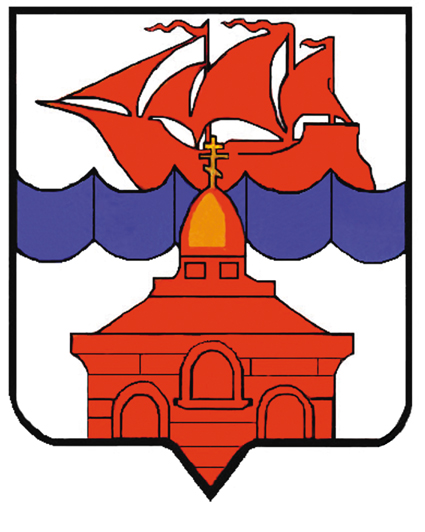                                                   РОССИЙСКАЯ ФЕДЕРАЦИЯКРАСНОЯРСКИЙ КРАЙТАЙМЫРСКИЙ ДОЛГАНО-НЕНЕЦКИЙ МУНИЦИПАЛЬНЫЙ РАЙОНАДМИНИСТРАЦИЯ СЕЛЬСКОГО ПОСЕЛЕНИЯ ХАТАНГАПОСТАНОВЛЕНИЕ  24.01.2012 г.                                                                                                                    № 005 - ПО выделении специальных мест для размещения печатных агитационных материалов на территориисельского поселения Хатанга                В соответствии со ст. 54 Федерального закона от 12.06.2002 N 67-ФЗ  «Об основных гарантиях избирательных прав и права на участие в референдуме граждан Российской Федерации»,ПОСТАНОВЛЯЮ:Выделить специальные места для размещения печатных агитационных материалов на территории каждого избирательного участка в сельском поселении Хатанга, согласно приложению № 1. Настоящее Постановление вступает в силу в день его подписания и подлежит обязательному официальному опубликованию.Руководитель администрации сельского поселения Хатанга                                                                                 Н. А. КлыгинаПриложение № 1к Постановлению администрации сельского поселения Хатанга от   24.01.2012 г. №  005 – ППеречень специальных мест, выделяемых для размещения печатных агитационных материалов на территории избирательных участков сельского поселения ХатангаУчасток № 2223, п. Катырык – ФАП МБУЗ «ТРБ №1» в СП Хатанга.Участок № 2224, п. Хета – территориальный отдел п. Хета администрации СП Хатанга, ФАП МБУЗ «ТРБ №1» в СП Хатанга. Участок № 2225, п. Новая – ФАП МБУЗ «ТРБ №1» в СП Хатанга, территориальный отдел п. Новая администрации СП Хатанга.Участок № 2226, п. Каяк – отделение почтовой связи.Участок № 2227, п. Кресты – территориальный отдел п. Кресты администрации СП Хатанга, ФАП МБУЗ «ТРБ №1» в СП Хатанга.Участок № 2228, с. Хатанга – МБУЗ «ТРБ №1» в СП Хатанга, магазины «Заполярье», «Стекляшка».Участок № 2229, п. Жданиха – ФАП МБУЗ «ТРБ №1» в СП Хатанга, территориальный отдел п. Жданиха администрации СП Хатанга.Участок № 2230, п. Попигай – отделение почтовой связи, ФАП МБУЗ «ТРБ №1» в СП Хатанга.Участок № 2231, п. Новорыбная – отделение почтовой связи, отделение МБУЗ «ТРБ №1» в СП Хатанга, контора ПРА «Новорыбная».Участок № 2232, п. Сындасско – отделение почтовой связи, ФАП МБУЗ «ТРБ №1» в СП Хатанга магазин ЧП «Настена».     ______________________________________________________________________